Ekonomska in trgovska šola Brežice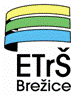 Višja strokovna šolaBizeljska cesta 45 					8250 BrežiceZAGOVORI DIPLOMSKIH NALOGv študijskem letu 2019/2020Predvideni datumi za zagovore:Datum za oddajo diplomske naloge:Datum zagovora:do 11. 11. 201925. 11. 2019do 13.1. 202027. 1. 2020do 16. 3. 202030. 3. 2020do 11. 5. 202025. 5. 2020do 17. 6. 20201. 7. 2020do 17. 9. 202028. 9. 2020